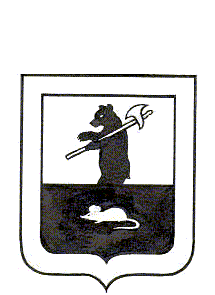 АДМИНИСТРАЦИЯ ГОРОДСКОГО ПОСЕЛЕНИЯ МЫШКИНПОСТАНОВЛЕНИЕг. Мышкин23.10.2019                                                                                                                                   № 243Об утверждении Порядка формирования и ведения реестра муниципальных маршрутов регулярных перевозок в городском поселении Мышкин     В соответствии с федеральными законами от 6 октября 2003 года                   № 131-ФЗ «Об общих принципах организации местного самоуправления в Российской Федерации», от 13 июля 2015 года № 220-ФЗ «Об организации регулярных перевозок пассажиров и багажа автомобильным транспортом и городским наземным электрическим транспортом в Российской Федерации и о внесении изменений в отдельные законодательные акты Российской Федерации»,ПОСТАНОВЛЯЕТ:Утвердить Порядок формирования и ведения реестра муниципальных маршрутов регулярных перевозок в городском поселении Мышкин в соответствии с приложением к настоящему постановлению.Контроль за исполнением настоящего постановления оставляю за собой.Назначить ответственным за ведение реестра муниципальных маршрутов регулярных перевозок в городском поселении Мышкин заместителя Главы Администрации городского поселения Мышкин.Опубликовать настоящее постановление в газете «Волжские зори» и разместить на официальном сайте Администрации городского поселения Мышкин в информационно-телекоммуникационной сети «Интернет».Постановление вступает в силу после его официального опубликования.Глава городскогопоселения Мышкин                                                                             Е.В. ПетровПриложение к постановлению  Администрации городского поселения Мышкин                                                                                                      от 23.10.2019 №  243 ПОРЯДОКформирования и ведения реестра муниципальных маршрутов регулярных перевозок в городском поселении Мышкин          1. Общие положения          1.1. Настоящий Порядок устанавливает процедуру формирования и ведения реестра муниципальных маршрутов регулярных перевозок в городском поселении Мышкин (далее – Реестр).1.2. Реестр – перечень маршрутов регулярных перевозок, пролегающих на территории городского поселения Мышкин, формируемый Администрацией городского поселения Мышкин (далее - Организатор) и содержащий информацию о маршрутах регулярных перевозок.1.3. Маршрут регулярных перевозок считается открытым с момента его регистрации  Организатором муниципальным нормативным правовым актом на осуществление функций по организации регулярных перевозок, возлагаемых Федеральным законодательством на органы местного самоуправления в Реестре муниципальных маршрутов регулярных перевозок.1.4 Муниципальный маршрут регулярных перевозок считается отмененным со дня исключения сведений о данном маршруте из Реестра.1.5. Реестр оформляется в виде таблицы по форме согласно приложению к настоящему Порядку. Реестр ведётся Организатором на бумажном и электронном носителях путем внесения соответствующих реестровых записей. При несоответствии между записями на бумажном носителе и электронном носителе приоритет имеют записи на бумажном носителе.            2. Структура Реестра            2.1. Реестр содержит следующие  сведения о маршруте регулярных перевозок:регистрационный номер маршрута регулярных перевозок - номер реестровой записи;порядковый номер маршрута регулярных перевозок, присвоенный Организатором;наименование маршрута регулярных перевозок в виде наименований начального и конечного остановочных пунктов в соответствии с паспортом  маршрута регулярных перевозок;наименование промежуточных остановочных пунктов по маршруту регулярных перевозок;наименование улиц, автомобильных дорог, по которым проходит движение транспортных средств по маршруту регулярных перевозок;протяженность маршрута регулярных перевозок;порядок посадки и высадки пассажиров (только в установленных остановочных пунктах или в любом не запрещенном правилами дорожного движения месте по маршруту регулярных перевозок);вид регулярных перевозок;виды и классы транспортных средств, которые используются для перевозок по маршруту регулярных перевозок, максимальное количество транспортных средств каждого класса;экологические характеристики транспортных средств, которые используются для перевозок по маршруту регулярных перевозок;дата начала осуществления регулярных перевозок;наименование, место нахождения юридического лица, фамилия, имя,  отчество  (при наличии) индивидуального предпринимателя (в том числе участников договора простого товарищества), осуществляющих перевозки по маршруту регулярных перевозок;режим работы;примечание.           3. Порядок внесения сведений в Реестр          3.1. Ведение Реестра осуществляется Организатором путем внесения сведений о маршруте регулярных перевозок в Реестр, а также путем внесения соответствующих изменений в записи Реестра.3.2. Основанием для внесения в Реестр сведений о маршруте регулярных перевозок является нормативный правовой акт Организатора об открытии нового либо изменении действующего маршрута регулярных перевозок.3.3. Основанием для исключения из Реестра сведений о маршруте регулярных перевозок является нормативный правовой акт Организатора о закрытии маршрута регулярных перевозок или признании недействительной маршрутной документации перевозчика.3.4. Изменение сведений изложенных в Реестре производится Организатором.3.5. Наименование маршрута включает наименования его начального и конечного, а при необходимости и промежуточных остановочных пунктов.3.6. Присвоение регистрационных номеров муниципальным маршрутам регулярных перевозок осуществляется Организаторам при внесении сведений о таких маршрутах в Реестр.3.7. Сведения об открытии, изменении или закрытии маршрута регулярных перевозок должны быть внесены в Реестр муниципальных маршрутов регулярных перевозок не позднее десяти рабочих дней со дня принятия соответствующего решения.3.8. Для действующих маршрутов регулярных перевозок в Реестре указываются ранее присвоенные номера маршрутов.Для открываемых новых маршрутов регулярных перевозок присваиваются новые номера.3.9. Обновление Реестра, размещенного на официальном сайте Администрации городского поселения Мышкин в  информационно-телекоммуникационной сети «Интернет» (далее - официальный сайт) производится не позднее тридцати рабочих дней после внесения в него изменений.          4. Предоставление сведений, содержащихся в Реестре          4.1. Сведения, содержащиеся в Реестре, являются открытыми и общедоступными и размещаются на официальном сайте Администрации городского поселения Мышкин в информационно-телекоммуникационной сети «Интернет».4.2. Предоставление сведений, содержащихся в Реестре, на бумажном носителе осуществляется Организатором по запросам заинтересованных лиц в виде выписок из Реестра, выдаваемых безвозмездно в течение 30 календарных дней с даты поступления запроса.Приложение к Порядку формирования и ведения Реестра муниципальных маршрутов регулярных перевозок в городском поселении МышкинФорма реестра муниципальных маршрутов регулярных перевозок в городском поселении МышкинРеестро-вый номер мар-шрутаПоряд-ковый номер маршрутаНаиме-нование маршрута регулярных перевозокНаименование промежуточных остановочных пунктов по маршруту или наименование поселенийНаименование улиц, автомобильных дорог, по которым предполагается движение транспортных средств между остановочными пунктами по маршруту Наименование улиц, автомобильных дорог, по которым предполагается движение транспортных средств между остановочными пунктами по маршруту Протя-жен-ность маршрутаПорядок посадки и высадки пасса-жировВид регулярных перевозокВид и класс транспортных средств, которые используются для перевозок по маршруту Вид и класс транспортных средств, которые используются для перевозок по маршруту Эколо-гические характеристики транс-портных средств, которые исполь-зуются для перевозок по маршруту Дата начала осуществ-ления регу-лярных перевозокСведения о перевозчикеСведения о перевозчикеСведения о перевозчикеРежим работы (се-зонность)Приме-чаниеРеестро-вый номер мар-шрутаПоряд-ковый номер маршрутаНаиме-нование маршрута регулярных перевозокпрямое направление/обратное направлениепрямое направле-ниеобратное направлениеПротя-жен-ность маршрутаПорядок посадки и высадки пасса-жировВид регулярных перевозоквидклассЭколо-гические характеристики транс-портных средств, которые исполь-зуются для перевозок по маршруту Дата начала осуществ-ления регу-лярных перевозокнаиме-нование (Ф.И.О.)место нахож-дениеИННРежим работы (се-зонность)Приме-чание123456789101112131415161718